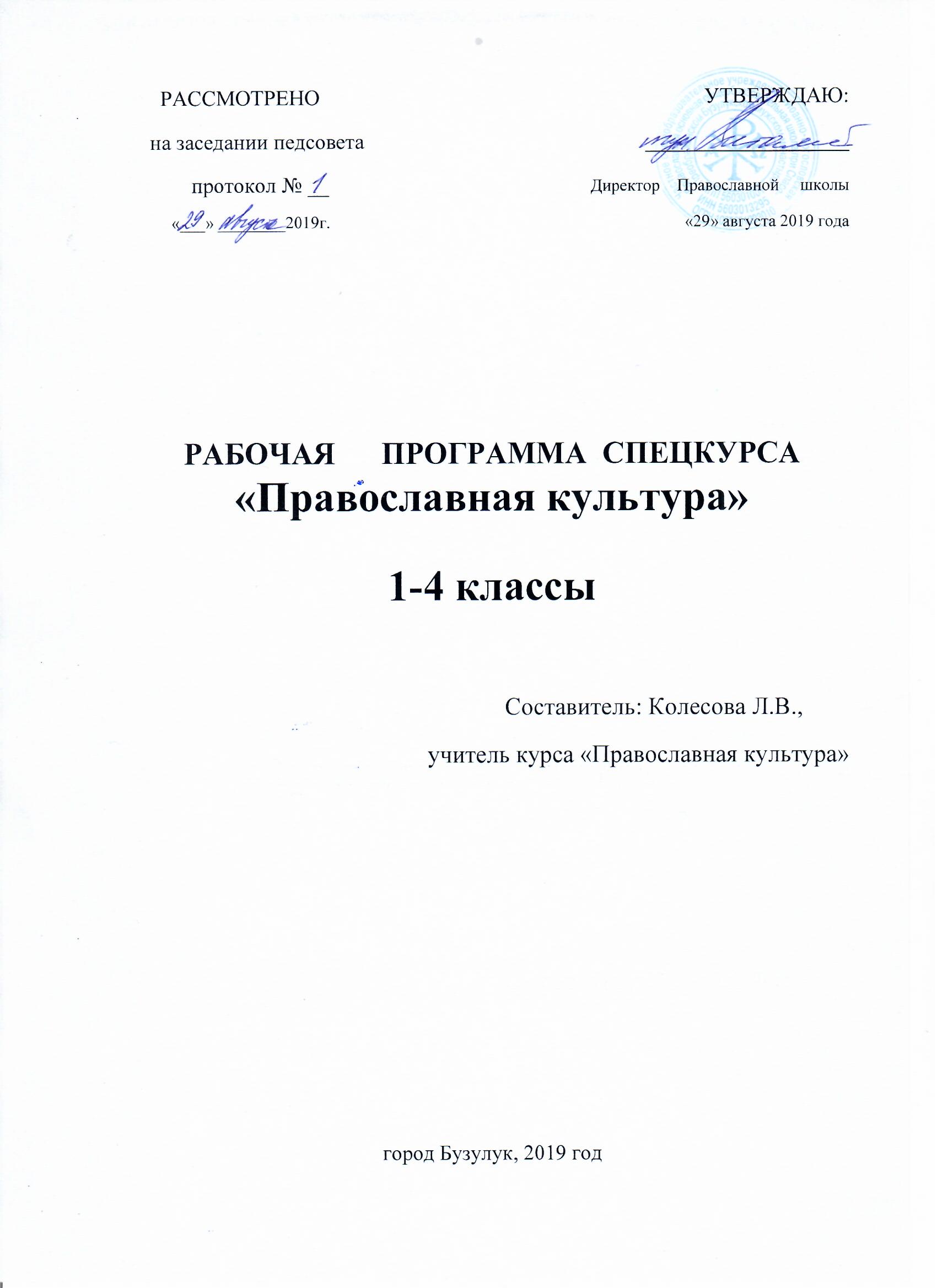 Планируемые результаты освоения учащимися курса внеурочной деятельности 1. Личностные результаты изучения учебного предмета «Основы православной культуры» учащимися 1 – 4 классов:– развитие чувства преданности и любви к Родине, её истории и культуре, её традициям и преданиям, а в дальнейшем — осознание ответственности засохранение культурно - исторического наследия России;– осознание необходимости для личностного развития таких добродетелей, как благодарность, дружба, ответственность, честность, осторожность, трудолюбие и милосердие;– умение следить за своими словами и делами; способность контролироватьсобственную деятельность на основе выбора добра и пользы;– настроенность на доброе поведение и добрые взаимоотношения сокружающими;– как результат преданности и уважения к традициям своего народа —уважительное отношение к людям других верований, другой национальной культуры, умение взаимодействовать с людьми других верований и убеждений.2. Метапредметные результаты изучения основ православной культуры учащимися 1 - 4 классов:–развитие познавательной деятельности младшего школьника в гуманитарной сфере;–любовь к родному языку, родной истории, литературе и культуре;–умение сравнивать и анализировать документальные и литературные источники;–умение описывать достопамятные события родного края, школы, семьи.3. Предметные результаты изучения основ православной культуры в начальной школе:–развитие чувства прекрасного в процессе знакомства с памятникамиправославной культуры;–знание достопамятных событий отечественной истории, имён и подвигов величайших просветителей, государственных деятелей, героев и святых людей.–умение соотносить старый и новый стили, знание причины расхождения этих календарей;–приобщение к духовно - нравственным ценностям своего народа;–усвоение нравственных норм и правил поведения в ходе знакомства с богатейшей православной культурой России, имеющей особое значение в истории России, в становлении её духовности и культуры;–приобретение устойчивых представлений о нравственности и духовности в рамках понятий добро – зло, правда – ложь, свобода и ответственность.- формирование потребности в нравственном совершенствовании.                                                   Содержание курса:В основе содержания курса лежит система теоретических знаний о православной культуры. Введение в содержание программы экскурсий, фотоотчетов, проектной деятельности - характерная черта кружка «Основы Православной культуры». Решение практических задач способствует развитию познавательных потребностей у учащихся, формирует у них положительную мотивацию к овладению знаниями, обеспечивает осознанное усвоение знаний. Представленная программа построена на принципах развивающего обучения, предполагающего формирование у детей умения самостоятельно мыслить, анализировать, обобщать. Преобладание упражнений поискового и творческого характера способствует активизации мыслительной и речевой деятельности учащихся.Структура курса:Каждый годовой цикл предусматривает 34 урока из расчёта – 1 урок в неделю.Возраст учащихся в группах – 7– 11 лет, так как возрастные и психофизиологические особенности детей, базисные знания, умения и навыки позволяют реализовать данную программу в полном объеме.Программа построена линейно: каждый последующий год изучения курса предполагает использование учащимися знаний, полученных во время предыдущего года обучения.Формы организации и виды деятельности: урок_взаимные вопросы и задания групп, взаимообъяснение,  интервью, беседа, драматизация (театрализация), оставление словаря терминов и понятии, составление галереи образов, заочных экскурсий - коллективная,индивидуальная, групповая,  парная,  фронтальная;Формы и виды учебной деятельности, рекомендуемые для организации занятий в рамках курса «Основы религиозных культур и светской этики» основываются на сочетании различных методов обучения:словесных, которые наиболее успешно решают задачу формирования теоретических и фактических знаний, а их применение способствует развитию логического мышления, речевых умений и эмоциональной сферы личности;наглядных, которые наиболее успешно решают задачу развития образного мышления, познавательного интереса, воспитания художественного вкуса и формирования культурной эрудиции;практических, проблемно-поисковых и методах самостоятельной работы, применение которых необходимо для закрепления теоретических знаний и способствует совершенствованию умений практической деятельности в конкретной сфере, развитию самостоятельности мышления и познавательного интереса;репродуктивных, необходимых для получения фактических знаний, развития наглядно-образного мышления, памяти, навыков учебного труда;индуктивных и дедуктивных, оптимальное чередование которых (с преобладанием индуктивных) обеспечит сохранение логики содержания и будет способствовать развитию логического и предметного мышления.Учебно – тематический план1 год обучения2 год обучения3 год обучения4 год обученияСодержание курса «Основы православной культуры»1 класс 33 недели (по одному часу в неделю)I. Основные религиозные понятия и представления.Понятие о Боге. Бог-Отец, Бог-Сын, Бог-Дух Святой. Пресвятая Троица. Изображение Троицы в русской иконописи.Бог и Его творение мира и человека.Человек – не только тело. Священный дар жизни.Отношение человека и Бога. Молитва – разговор с Богом.Служение людям.II. История Ветхого Завета.Сотворение мира и человека. Жизнь первых людей в раю.Грехопадение про родителей. Изгнание из рая. Жизнь людей после грехопадения – основные события. Моисей. Исход евреев из Египта. Десять заповедей.III. История Нового Завета.Рождество Пресвятой Богородицы. Введение Пресвятой Богородицы во храм. Благовещение Пр. Богородицы. Рождество Христово. Сретение Господне. Крещение Господне. Чудеса Спасителя. Преображение Господне. Воскрешение Лазаря. Вход Господень в Иерусалим. Тайная Вечеря. Страдания, смерть и погребение Иисуса Христа. Воскресение Христово. Вознесение Христово. Сошествие Св. Духа на апостолов. Обретение и Воздвижение Креста Господня.IV. Церковь, храм, искусство.Церковь - семья верующих людей. Храм. Внешнее строение храма. Символика храма. Внутреннее строение храма: притвор, серединная часть, алтарь.V. Православная этика.Отношение человека и Бога. 10 заповедей. Отношение ребёнка к Богу. Иисус Христос и дети. Какие качества огорчают, а какие радуют Господа.Отношение ребёнка к своим родителям. Заповедь “Чти отца и матерь свою”. Отношение ребёнка со сверстниками. Прощение. Служение людям. Умение ограничивать себя.VI. Главные православные праздники.Происхождение церковных праздников и их обрядность. Произведение искусства, посвящённые праздникам: из музыкального, изобразительного и литературного творчества.Содержание курса «Основы православной культуры»2 класс 34 недели (по одному часу в неделю)I. Основные религиозные понятия и представления.Бог и Его творение мира и человека. Термины “Создатель” и “Творец”. Человек как “Образ Божий”. Откуда взялось зло? Имя Бога – “Сущий”. О доверии к Богу.II. История Ветхого Завета.Сотворение мира и человека. Заповеди, данные Богом человеку в раю. Грехопадение прародителей. Наказание за грех (изгнание из рая, смерть, болезни). Всемирный потоп и спасение Ноя. Призвание Авраама и явление ему Бога в виде трех странников. Принесение Исаака в жертву. Невеста для Исаака. Нечестная сделка. Видение Иаковом таинственной лестницы. Примирение братьев. История Иосифа. Рождение пророка Моисея и призвание его к освобождению евреев из египетского рабства. Пасха и исход евреев из Египта. Переход через Чермное море. В пустыне под руководительством Божиим. Заповеди Господни и богослужение (устроение скинии). Пророки о приходе Спасителя. Пророк Даниил и благочестивые отроки.III. История Нового Завета.Рождество Пр. Богородицы. Введение во храм Пр. Богородицы. Рождество Христово. Крещение Господне. Сретение Господне. Благовещение Пр. Богородицы. Воскрешение Лазаря. Авторы Евангелия (Матфей, Марк, Лука, Иоанн). Родословие Иисуса Христа. Первые ученики Иисуса Христа. История Закхея. Притча о мытаре и фарисее. Притча о блудном сыне. Притча о милосердном самарянине. Иисус Христос учит нас молиться. Иисус Христос учит нас любить (Тайная Вечеря). Страдание и смертьХриста. Воскресение Христово. Верные Господу (жёны-мироносицы). Сошествие Св. Духа на апостолов – день рождения Церкви.IV. Церковь, храм, искусство.Таинство исповеди. Таинство Крещения, Миропомазания, Св. Причастие. Понятие “икона” Особо чтимые иконы Пр. Богородицы. Икона Прп. Андрея Рублёва “Ветхозаветная Троица”. Иконы Спасителя. Храм, его внутреннее устройство (притвор, неф, алтарь, иконостас, Царские врата, солея, клирос, амвон, престол, жертвенник). Богослужение: недели, предваряющие Великий пост. Время поминовения усопших. Молитва Ефрема Сирина. Неделя Православия: (иконы в наших храмах). Особенности богослужения во время Великого поста (основные).V. Православная этика.Благодарность Богу за сотворённый мир. Забота о живой природе и всём Божьем мире. О послушании. О выполнении своих обещаний.Любовь к ближним. Прощение. О примирении с ближним. Служение Богу и другим людям. О смирении и терпении.VI. Из истории Церкви.Св. равноапостольная Елена и Воздвижение Креста Господня. Прп. Сергий Радонежский – пример послушания. Покров Пр. Богородицы – история праздника. Свят. Николай Чудотворец – пример любви ко всем. Прп. Серафим и св. Иулиания Муромская – подвиг любви. Св. Ефрем Сирин.Содержание курса «Основы православной культуры»3 класс 34 недели (по одному часу в неделю)I. Основные религиозные понятия и представления.Понятие о Боге. Пресвятая Троица. Единство и неразделимость Лиц. Свойства Божии. Человек – венец творения. Человек – “храм Божий”. Бессмертие души. Назначение человека.II. Библия. Новый Завет.Священное Писание. Ветхий и Новый Завет. Закона- положительные книги Библии. Синайское законодательство. Евангелия и евангелисты. Главные события земной жизни Спасителя. Изгнание торгующих из храма. Исцеление расслабленного при овчей купели. Избрание апостолов. Нагорная проповедь. Заповеди блаженства. Учение о промысле Божием, о неосуждении ближнего. Воскрешение сына Наинской вдовы. Притча о сеятеле. Укрощение бури. Воскрешение дочери Иаира. Усекновение главы святого Иоанна Предтечи. Чудесное насыщение 5000 человек 5-ю хлебами. Хождение Иисуса Христа по водам, исцеление дочери хананеянки. Притча о немилосердном должнике. Притча о богатом и Лазаре. Учение Иисуса Христа о двух главных заповедях. Притча о талантах. Изображение Страшного суда. Явление воскресшего Иисуса Христа:двум ученикам, шедшим в Еммаус, десяти апостолам, апостолу Фоме и другим ученикам, ученикам при море Тивериадском. Проповедь апостолов. Успение Божией Матери. Святой апостол Андрей Первозванный.III. Жизнь Церкви, храм, искусство.Церковь как община верующих людей. Крест – главный символ Церкви. Божественная благодать: Таинства Церкви. Суточный, недельный, годичный круг богослужения. Православный календарь. Старый и новый стиль. Понятие “не переходящие” и “переходящие” праздники. Божественная литургия – самое важное богослужение. Литургия оглашенных, литургия верных. Символ веры. Недели Великого поста. Страстная седмица (по дням). Особенности богослужения. Внутреннее строение храма: иконостас, престол, жертвенник. Священно служители: епископ, священник. Их роль в храме. Дьякон и его обязанности. Псаломщик, пономарь, певчие.IV. Православная этика.Заповеди Моисея и заповеди блаженств – основа нравственного поведения ребёнка.Содержание курса «Основы православной культуры»4 класс 34 недели (по одному часу в неделю)I. О вере христианской. Символ веры (14 часов).Символ веры – краткое изложение христианского вероучения. 12 членов Символа веры. О единстве Бога. Бог – Троица. Бог – Творец. Иисус Христос –Сын Божий, второе Лицо Пресвятой Троицы. Воплощение Сына Божия. Страдание и смерть Иисуса Христа ради спасения человеческого рода. Воскресение Христа. Значение вознесения Иисуса Христа. Значение вознесения Иисуса Христа. Дух Святой – третье Лицо Пресвятой Троицы. Церковь Христова. Почему она называется единой, святой, соборной, апостольской? О Таинствах Церкви (все семь таинств). Воскресение мертвых. Жизнь будущего века.II. О жизни христианской. Десять заповедей Закона Божия (10 часов).Два вида любви: любовь к Богу и к человеку. Грехи против первой заповеди. Почитание ангелов и святых угодников Божиих.Вторая заповедь. Идолопоклонство, Христианские обязанности, налагаемые на нас второй заповедью.Третья заповедь. Неправильное употребление имени Бога.Четвертая заповедь. Дни, посвященные на богоугодные дела.Пятая заповедь. Почитание родителей, пастырей, учителей, старших по возрасту.Шестая заповедь. Жизнь – величайший дар Божий. Убийство духовное. Защита Отечества.Седьмая заповедь. О целомудрии.Восьмая заповедь. Виды кражи.Девятая заповедь. Наука не согрешать языком.Десятая заповедь. О зависти. Какие обязанности предписываются нам этой заповедью.III. Девять заповедей Блаженства (10 часов).Понятие “блаженства”. Отличие ветхозаветных заповедей от заповедей блаженств.Первая заповедь. Нищета духовная. Смирение – основная христианская добродетель.Вторая заповедь. Блаженный плач.Третья заповедь. В чем выражается христианская кротость. Господь Иисус. Христос–высочайший пример кротости.Четвёртая заповедь. Правда – оправдание, спасение.Пятая заповедь. Дела милости телесные и духовные.Шестая заповедь. Чистое сердце и чистосердечие.Седьмая заповедь. Каких людей называют миротворцами.Восьмая заповедь. Гонимые за правду. Неизбежность гонений для христиан.Девятая заповедь. Христианское мужество. Подвиг мученичества за Христа. Прославление мучеников на земле.Предполагаемые результаты реализации программы:1. Результаты первого уровня : приобретение школьниками основных религиозных понятий и представлений.2. Результаты второго уровня: формирование позитивного отношения школьника к церкви, храму, искусству, Православной этики.3. Результаты третьего уровня : приобретение школьником знаний о вере христианской, о символе веры, о жизни христианской, о десяти заповедей Закона Божия.К 5 классу дети должны уметь верно оценивать нравственные поступки людей, исходя из понятий христианской нравственности: любви к ближнему, сострадания, заботы об окружающих и т. д.Формы и виды контроля:-тестирование;-наблюдение;-практические работы;-выставки;-спектакли;-концерты;-портфолио;Оценивая результаты, педагог обращает внимание на достижения учащихся в умственном, нравственном, творческом развитии, участие учащихся в мероприятиях.И КАЛЕНДАРНО – ТЕМАТИЧЕСКОЕ ПЛАНИРОВАНИЕ курса «Основы православной культуры» (33 часа, 1 класс)КАЛЕНДАРНО – ТЕМАТИЧЕСКОЕ ПЛАНИРОВАНИЕ курса «Основы православной культуры» (34 часа, 2 класс)КАЛЕНДАРНО – ТЕМАТИЧЕСКОЕ ПЛАНИРОВАНИЕкурса «Основы православной культуры» (34 часа, 3 класс)КАЛЕНДАРНО – ТЕМАТИЧЕСКОЕ ПЛАНИРОВАНИЕкурса «Основы православной культуры» (34 часа, 4 класс)№ п\пТема раздела:Кол-во часов1Основные религиозные понятия62История Ветхого Завета.63История Нового Завета114Церковь, храм, искусство.45Православная этика46Главные православные праздники2Итого:33№ п\пТема раздела:Кол-во часов1Основные религиозные понятия32История Ветхого Завета.113История Нового Завета124Церковь, храм, искусство.35Православная этика26Из истории церкви3Итого:34№ п\пТема раздела:Кол-во часов1Основные религиозные понятия и представления42Библия. Новый завет233Жизнь. Церковь, храм, искусство.64Православная этика1Итого:34№ п\пТема раздела:Кол-во часов1О вере христианской142О жизни христианской. 10 заповедей Закона Божия10310заповедей Блаженства10Итого:34№ п\пНазвание разделов и темКол-во часов1Основные религиозные понятия – 6 ч. 12Экскурсия в церковь: понятие о Боге. Бог- Отец, Бог-Сын ,Бог-Дух Святой. Пресвятая Троица. Изображение Троицы в русской иконописи13Бог и Его творение мира и человека.Человек – не только тело. Священный дар жизни.14Экскурсия в церковь: Бог и Его творение мира и человека. Человек – не только тело. Священный дар жизни.15Отношение человека и Бога. Молитва - разговор с Богом. Служение людям.16Встреча со священно служителем:Отношение человека и Бога. Молитва - разговор с Богом. Служение людям.17История Ветхого Завета -  6 ч. Сотворение мира и человека. Жизнь первых людей в раю. Грехопадение про родителей. Изгнание из рая.18Встреча с настоятелем церкви: Сотворение мира и человека. Жизнь первых людей в раю. Грехопадение про родителей. Изгнание из рая.19Жизнь людей после грехопадения – основные события. Моисей.110Встреча с отцом Иоанном: Жизнь людей после грехопадения – основные события. Моисей111Исход евреев из Европы. Десять заповедей.112Экскурсия в церковь: Исход евреев из Европы. Десять заповедей.113История Нового Завета – 11 ч.Рождество Пресвятой Богородицы. Введение Пресвятой Богородицы во храм. Благовещение Пресвятой Богородицы.114Встреча со священно служителем:Рождество Пресвятой Богородицы. Введение Пресвятой Богородицы во храм. Благовещение Пресвятой Богородицы115Рождество Христово.Сретение Господне116Встреча с настоятелем церкви:Рождество Христово.Сретение Господне.117Крещение Господне. Чудеса спасителя.18Встреча с отцом Иоанном: Крещение Господне. Чудеса спасителя.119Преображение Господне. Воскрешение Лазаря. Вход Господень в Иерусалим. Тайная вечеря.120Экскурсия в церковь:Преображение Господне. Воскрешение Лазаря. Вход Господень в Иерусалим. Тайная вечеря.121Страдание, смерть и погребение Иисуса Христа. Воскрешение Христово. Вознесение Христово122Экскурсия в церковь святых Константина и Елены: Страдание, смерть и погребение Иисуса Христа. Воскрешение Христово. Вознесение Христово.123Встреча с настоятелем церкви:Сошествие Святого Духа на апостолов. Обретение и Воздвижение Креста Господня.124Церковь, храм, искусство -  4 ч.Церковь – семья верующих людей. Храм. Внешнее строение Храма.125Встреча с отцом Иоанном: Церковь – семья верующих людей. Храм. Внешнее строение Храма.126Символы храма. Внутреннее строение храма.127Экскурсия в церковь святых Константина и Елены: Символы храма. Внутреннее строение храма.28Православная этика -  4 ч. Отношение человека и Бога. 10 заповедей. Отношение ребёнка к Богу. Иисус Христос и дети. Какие качества огорчают, а какие радуют Господа129Экскурсия в церковь: Отношение человека и Бога. 10 заповедей. Отношение ребёнка к Богу. Иисус Христос и дети. Какие качества огорчают, а какие радуют Господа.130Отношение ребёнка к своим родителям. Заповедь « Чти отца и матерь свою» Отношение ребёнка со сверстниками. Прощение. Служение людям. Умение ограничивать себя31Встреча со священно служителем: Отношение ребёнка к своим родителям. Заповедь « Чти отца и матерь свою» Отношение ребёнка со сверстниками. Прощение. Служение людям. Умение ограничивать себя.132Главные православные праздники – 2 ч. Происхождение церковных праздников и их обрядность. Произведение искусства, посвящённые праздникам: из музыкального, изобразительного и литературного творчества.133Встреча со священником. Происхождение церковных праздников и их обрядность. Произведение искусства, посвящённые праздникам: из музыкального, изобразительного и литературного творчества.1№ п\пНазвание разделов и темКол-во часов1Основные религиозные понятия и представления -  3 ч. Бог и Его творение мира и человека. Термины« Создатель», «Творец».12Человек как « Образ Божий». Откуда взялось зло?13Имя Бога – «Сущий». О доверии к Богу.14История Ветхого Завета -  11 ч.Сотворение мира и человека. Заповеди, данные Богом человеку в раю.15Грехопадение про родителей. Наказание за грех (изгнание из рая, болезни, смерть).16Всемирный потоп и спасение Ноя.17Призвание Авраама и явление ему Бога в виде 3 странников.18Принесение Исаака в жертву.19Невеста для Исаака.110Нечестная сделка.111Видение Иаковом таинственной лестницы. Примирение братьев112История Иосифа. Рождение пророка Моисея и призвание его к освобождению евреев из египетского рабства.113Пасха и исход евреев из Египта. Переход через Чёрное море. В пустыни под руководительством Божиим. Заповеди Господни и богослужение (устроение скинии).114Пророки о приходе Спасителя. Пророк Даниил и благочестивые отроки.115История Нового Завета -  12 ч.Рождество Пр. Богородицы. Введение во храм Пр. Богородицы116Рождество Христово. Крещение Господне. Сретение Господне117Благовещение Пр. Богородицы.118Воскрешение Лазаря.119Авторы Евангелия (Матфей, Марк, Лука, Иоанн).120Родословие Иисуса Христа.. Первые ученики Иисуса Христа121История Закхея.122Притча о мытаре и фарисее.123Притча о блудном сыне.124Притча о милосердном самарянине.125Иисус Христос учит нас любить (Тайная Вечеря). Страдание и смерть Христа.126Воскресение Христово. Верные Господу (жёны-мироносицы). Сошествие Св. Духа на апостолов – день рождения Церкви127Церковь, храм, искусство -  3 ч. Таинство исповеди. Таинство Крещения, Миропомазания, Св. Причастие. Понятие “икона” Особо чтимые иконы Пр. Богородицы. Икона Прп. Андрея Рублёва “Ветхозаветная Троица”. Иконы Спасителя.128Храм, его внутреннее устройство (притвор, неф, алтар ь, иконостас, Царские врата, солея, клирос, амвон, престол, жертвенник).129Богослужение: недели, предваряющие Великий пост. Время поминовения усопших. Молитва Ефрема Сирина. Неделя Православия: (иконы в наших храмах). Особенности богослужения во время Великого поста (основные).130Православная этика -  2 ч. Благодарность Богу за сотворённый мир. Забота о живой природе и всём Божьем мире. О послушании. О выполнении своих обещаний. Любовь к ближним.131Прощение. О примирении с ближним. Служение Богу и другим людям. О смирении и терпении.132Из истории церкви -  3 ч. Св. равноапостольная Елена и Воздвижение Креста Господня. Прп. Сергий Радонежский – пример послушания.133Покров Пр. Богородицы – история праздника. Свят. Николай Чудотворец – пример любви ко всем.134Прп. Серафим и св. Иулиания Муромская – подвиг любви. Св. Ефрем Сирин.1№ п\пНазвание разделов и темКол-во часов1Основные религиозные понятия и представления – 4 ч. Понятие о Боге.12Пресвятая Троица. Единство и неразделимость Лиц. Свойства Божии.13Человек – венец творения.14Человек – “храм Божий”. Бессмертие души. Назначение человека.15Библия. Новый Завет -  23 ч.Священное Писание. Ветхий и Новый Завет.16Законо - положительные книги Библии. Синайское законодательство.17Синайское законодательство.18Евангелия и евангелисты.19Главные события земной жизни Спасителя110Изгнание торгующих из храма.111Исцеление расслабленного при овчей купели.112Избрание апостолов.113Нагорная проповедь. Заповеди блаженства.114Учение о промысле Божием, о не осуждении ближнего.115Воскрешение сына Наинской вдовы.116Притча о сеятеле. Укрощение бури.117Воскрешение дочери Иаира118Усекновение главы святого Иоанна Предтечи.119Чудесное насыщение 5000 человек 5-ю хлебами.120Хождение Иисуса Христа по водам, исцеление дочери Хананеянки.121Притча о немилосердном должнике.122Притча о богатом  Лазаре.123Учение Иисуса Христа о двух главных заповедях. Притча о талантах.124Изображение Страшного суда.125Явление воскресшего Иисуса Христа: двум ученикам, шедшим в Еммаус, десяти апостолам, апостолу Фоме и другим ученикам, ученикам при море Тивериадском. Проповедь апостолов.126Успение Божией Матери.127Святой апостол Андрей Первозванный.128Жизнь. Церковь, храм, искусство – 6 ч.Церковь как община верующих людей. Крест – главный символ Церкви. Божественная благодать: Таинства Церкви. Суточный, недельный, годичный круг богослужения.129Православный календарь. Старый и новый стиль. Понятие “не переходящие” и “переходящие” праздники.130Божественная литургия – самое важное богослужение. Литургия оглашенных, литургия верных.131Символ веры. Недели Великого поста. Страстная седмица (по дням). Особенности богослужения.132Внутреннее строение храма: иконостас, престол, жертвенник.133Священно служители: епископ, священник. Их роль в храме. Дьякон и его обязанности. Псаломщик, пономарь, певчие.134Православная этика -  1 ч. Заповеди Моисея и заповеди блаженств – основа нравственного поведения ребёнка.1№ п\пНазвание разделов и темКол-во часов1О вере христианской. Символ веры – 14 ч. Символ веры – краткое изложение христианского вероучения. 12 членов Символа веры12О единстве Бога.13Бог – Троица14Бог – Творец15Иисус Христос –Сын Божий, второе Лицо Пресвятой Троицы.16Воплощение Сына Божия.17Страдание и смерть Иисуса Христа ради спасения человеческого рода18Воскресение Христа.19Значение вознесения Иисуса Христа110Значение вознесения Иисуса Христа111Дух Святой – третье Лицо Пресвятой Троицы.112Церковь Христова. Почему она называется единой, святой, соборной, апостольской? О Таинствах Церкви (все семь таинств).113Воскресение мертвых.114Жизнь будущего века115О жизни христианской. 10 заповедей Закона Божия – 10 ч. Два вида любви: любовь к Богу и к человекуГрехи против первой заповеди. Почитание ангелов и святых угодников Божиих.116Вторая заповедь. Идолопоклонство, Христианские обязанности, налагаемые на нас второй заповедью.117Третья заповедь. Неправильное употребление имени Бога.118Четвёртая заповедь. Почитание родителей, пастырей, учителей, старших по воз расту.119Пятая заповедь. Помни о выходном дне.  120Шестая заповедь. Жизнь – величайший дар Божий..121Седьмая заповедь. О целомудрии.122Восьмая заповедь. Виды кражи.123Девятая заповедь. Наука не согрешать языком.124Десятая заповедь. О зависти. Какие обязанности предписываются нам этой заповедью.12510 заповедей Блаженства  - 10 ч. Понятие “блаженства”. Отличие ветхозаветных заповедей от заповедей блаженств.Первая заповедь. Нищета духовная. Смирение – основная христианская добродетель.126Вторая заповедь. Блаженный плач.127Третья заповедь. В чем выражается христианская кротость. Господь Иисус.128Христос–высочайший пример кротости.129Четвёртая заповедь. Правда – оправдание, спасение.130Пятая заповедь. Дела милости телесные и духовные.131Шестая заповедь. Чистое сердце и чистосердечие.132Седьмая заповедь. Каких людей называют миротворцами.133Восьмая заповедь. Гонимые за правду. Неизбежность гонений для христиан.134Девятая заповедь. Христианское мужество. Подвиг мученичества за Христа. Прославление мучеников на земле.1